CATANDUVAS, 15  DE ABRIL DE 2020QUARTA-FEIRA ESCREVA SEU NOME E SOBRENOME.ESCREVA O ALFABETO. COMPLETE OS NOMES DAS PARTES DO CORPO COM AS LETRAS QUE FALTAM: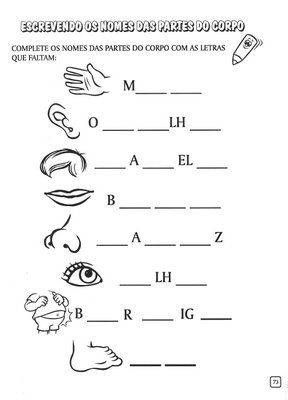        2) RECORTE DE REVISTAS OU JORNAIS  AS PARTES DO CORPO QUE ESTÃO      FALTANDO E COLE-AS. FAÇA UM COLORIDO BONITO.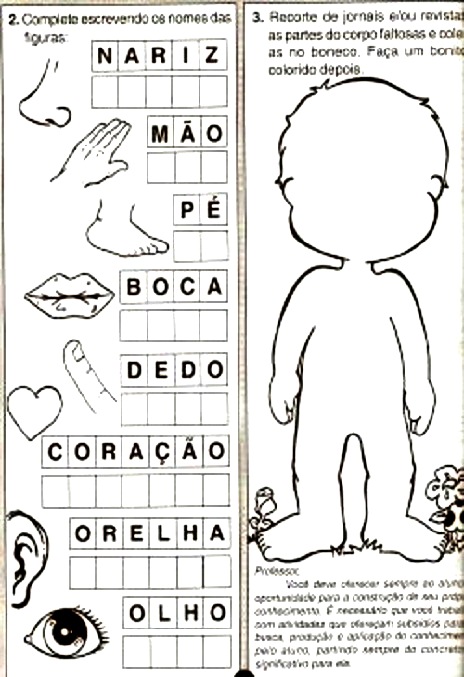 DESENHE OS ÓRGÃOS DOS SENTIDOS E ESCREVA SEUS NOMES: PESQUISE, RECORTE/COLE OU DESENHE AS PARTES DO CORPO HUMANO MAIS USADA POR VOCÊ PARA DESENVOLVERAS ATIVIDADES:QUE SEU DIA SEJA MARAVILHOSO!!!SUBIR ESCADASTOCAR VIOLÃOOUVIR MÚSICACANTARASSISTIR TELEVISÃOCHUTAR BOLA